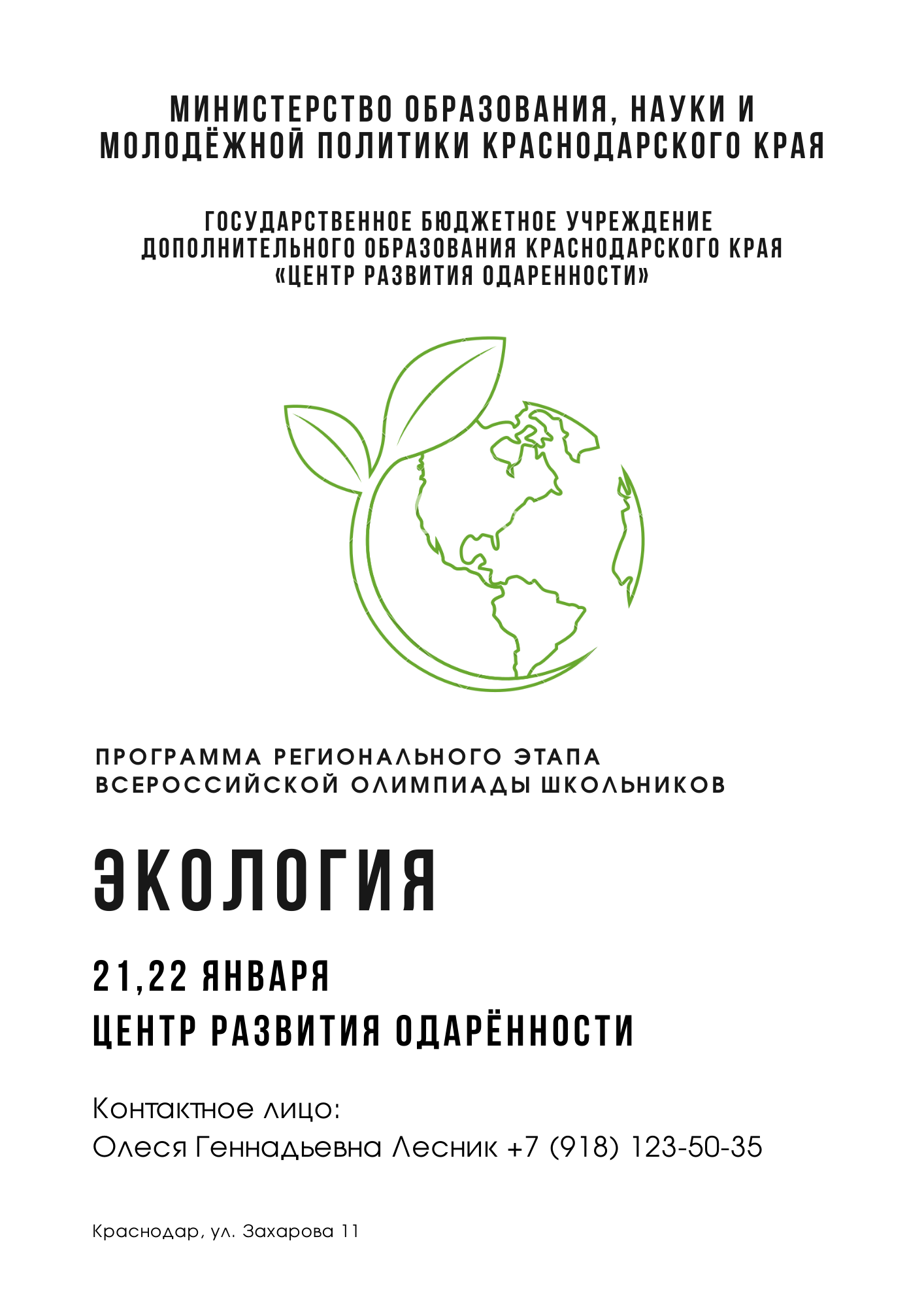 Программа регионального этапа ВСОШПо экологииПрограмма регионального этапа ВСОШПо экологии20 января20 января15.00Заезд (гостиничный комплекс «Екатерининский», ул. Кубанская набережная, 5)17.00Совещание руководителей команд (гостиничный комплекс «Екатерининский», ул. Кубанская набережная, 5)18.00Ужин (гостиничный комплекс «Екатерининский», ул. Кубанская набережная, 5)19.00Время для самоподготовки22.00отбой21 января21 января7.00Завтрак (гостиничный комплекс «Екатерининский», ул. Кубанская набережная, 5)8.00Отъезд на олимпиаду8.40Инструктаж для участников, заполнение шифровальных карточек(«Центр развития одарённости»,  ул. Захарова, 11, 2 этаж)9.00 - 12.00Олимпиада - теоретический тур («Центр развития одарённости»,  ул. Захарова, 11, 2 этаж: 9 класс – ауд. 207; 10 класс – ауд. 208; 11 класс – ауд. 241)14.00-  15.00Обед (гостиничный комплекс «Екатерининский», ул. Кубанская набережная, 5)15.00- 19.00Время для самоподготовки19.00Ужин (гостиничный комплекс «Екатерининский», ул. Кубанская набережная, 5)22 января22 января7.00Завтрак (гостиничный комплекс «Екатерининский», ул. Кубанская набережная, 5)8.00Отъезд на олимпиаду8.30Инструктаж для участников  (МАОУ лицей № 48,  ул. красноармейская, 2)9.00 - 13.00Олимпиада – практический тур (МАОУ лицей № 48,  ул. красноармейская, 2: 9 класс – каб. 14; 10 класс – каб. 15; 11 класс – каб. 16)14.00Обед (гостиничный комплекс «Екатерининский», ул. Кубанская набережная, 5)15.00ОтъездОзнакомиться с проверенной работой, критериями оцениванияи подать заявление на апелляциювы сможете в своем личном кабинете на сайте:olimp.cdodd.ruОзнакомиться с проверенной работой, критериями оцениванияи подать заявление на апелляциювы сможете в своем личном кабинете на сайте:olimp.cdodd.ruГрафик проведения данных процедур вы сможете посмотреть также в личном кабинетеГрафик проведения данных процедур вы сможете посмотреть также в личном кабинете